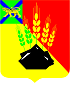 АДМИНИСТРАЦИЯ МИХАЙЛОВСКОГО МУНИЦИПАЛЬНОГО РАЙОНА ПОСТАНОВЛЕНИЕ 
04.03.2020                                              с. Михайловка                                                  № 219-паО внесении изменений в постановление администрации Михайловского муниципального района от 26.02.2016 № 124-па «О создании комиссии по определению стоимости подарков, полученных лицами, замещающими муниципальные должности, и муниципальными служащими в органах местного самоуправления Михайловского муниципального района, в связи с протокольными мероприятиями, служебными командировками и другими официальными мероприятиями»На основании Гражданского кодекса Российской Федерации, Федерального закона от 02.03.2007 № 25-ФЗ «О муниципальной службе в Российской Федерации», решения Думы Михайловского муниципального района от 26.06.2014 № 548 «Об утверждении Положения о порядке передачи подарков, полученных лицами, замещающими муниципальные должности, и муниципальными служащими в органах местного самоуправления Михайловского муниципального района, в связи с протокольными мероприятиями,  служебными командировками и другими официальными мероприятиями», администрация Михайловского муниципального районаПОСТАНОВЛЯЕТ: 1. Внести изменения в постановление администрации Михайловского муниципального района от 26.02.2016 № 124-па «О создании комиссии по определению стоимости подарков, полученных лицами, замещающими муниципальные должности, и муниципальными служащими в органах местногосамоуправления Михайловского муниципального района, в связи с протокольными мероприятиями, служебными командировками и другими официальными мероприятиями» (далее постановление):1.1. Приложение № 1 к постановлению изложить в новой редакции: «Приложение № 1УТВЕРЖДЕН
постановлением администрацииМихайловского муниципального районаот  26.02.2016 №  124-паСОСТАВ
комиссии по определению стоимости подарков, полученных лицами, замещающими муниципальные должности, и муниципальными служащими в органах местного самоуправления Михайловского муниципального района, в связи с протокольными мероприятиями,  служебными командировками и другими официальными мероприятиями2. Муниципальному казенному учреждению «Управление по организационно-техническому обеспечению деятельности администрации Михайловского муниципального района» (Горшков А.П.) разместить данное постановление на официальном сайте администрации Михайловского муниципального района.3. Контроль исполнения настоящего постановления возложить на руководителя аппарата администрации Михайловского района Васильеву Т.В.Глава Михайловского муниципального района -Глава администрации района                                                       В.В. АрхиповРуководитель аппарата администрации Михайловского муниципального районапредседатель комиссииНачальник муниципального казенного учреждения «Управление по организационно-техническому обеспечению деятельности администрации Михайловского муниципального района»заместительпредседателя комиссии (по согласованию)Главный специалист 1 разряда отдела экономики управления экономики администрации Михайловского муниципального районасекретарь комиссииГлавный бухгалтер муниципального казенного учреждения «Управление по организационно-техническому обеспечению деятельности администрации Михайловского муниципального района»член комиссии(по согласованию)Начальник расчетного отдела администрации Михайловского муниципального отдела член комиссииНачальник отдела культуры и молодежной политики управления культуры и внутренней политики член комиссии»